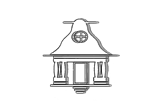 					Szpital Specjalistyczny       				          im. dr. Józefa BabińskiegoSamodzielny Publiczny Zakład Opieki Zdrowotnej 	Kraków, 16 kwietnia  2015 r. INFORMACJA PRASOWAW KIERUNKU SPECJALISTYKI - KOLEJNE ZMIANY STRUKTURALNE  W SZPITALU BABIŃSKIEGO W KRAKOWIEWięcej miejsc na oddziale leczenia uzależnienia od alkoholu, mniej na pulmonologii, nowoczesny oddział rehabilitacyjny i przekształcenie jednego z oddziałów ogólnopsychiatrycznych w oddział rehabilitacji dla uzależnionych od substancji psychoaktywnych i cierpiących jednocześnie na  zaburzenia psychiczne, poszerzenie zakresu świadczeń psychogeriatrycznych o oddział dzienny i przychodnię, 40 łóżek dla chorujących psychicznie sprawców czynów zabronionych - oto realizowane i  planowane  na najbliższy okres zmiany strukturalne w Szpitalu Babińskiego. Ich celem jest stworzenie jednoprofilowej placówki wyspecjalizowanej w dziedzinie psychiatrii, która odpowiadałaby na zapotrzebowanie na świadczenia psychiatryczne w Małopolsce. Głównymi kierunkami zmian  jest rozwijanie opieki psychogeriatrycznej i psychiatrii sądowej, leczenie uzależnień oraz opieka środowiskowa odbywająca się w miejscu zamieszkania osoby chorej. Szpital Specjalistyczny im. dr. Józefa Babińskiego w Krakowie nieustannie monitoruje zmiany w zapotrzebowaniu na specjalistyczne świadczenia psychiatryczne dla mieszkańców Małopolski.  Odpowiednie przygotowanie oferty i zbilansowanie jej z potrzebami, to także szansa na zrównoważenie przychodów i wydatków jednostki.  Szpital dysponuje odpowiednią kadrą, jednak realizacja planowanych przekształceń jest konsultowana z kierownictwem Małopolskiego Oddziału NF, gdyż tylko po pozyskaniu środków w ramach kontraktu z NFZ te zamierzenia są możliwe do realizacji. Skutecznie wspierani przez Zarząd Województwa Małopolskiego, SKOZK, PFRON  i ze środków UE prowadzony  remonty zabytkowych budynków.  Dzięki środkom przyznanym przez Zarząd Województwa w 2014 roku, Szpital Specjalistyczny im. dr J. Babińskiego w Krakowie zwiększył z 60 do 92 liczbę łóżek stacjonarnych w Oddziale Terapii Uzależnienia od Alkoholu. Jednocześnie poszerzono ofertę terapeutyczną o działania na rzecz osób uzależnionych od alkoholu, u których występują równocześnie inne dysfunkcje, w tym osób głuchych, niewidomych i autystycznych. Jest to o tyle ważne, że w Małopolsce nie ma placówki medycznej prowadzącej terapię dla tego typu osób. Z kolei wyraźny spadek liczby chorych psychicznie ze zdiagnozowaną gruźlicą lub podejrzanych o gruźlicę skłania do zmniejszenia liczby łóżek na tym oddziale. W lutym 2015 roku przebywało tam tylko 18 pacjentów, a obecnie 6 osób.W II kwartale bieżącego roku planowane jest zakończenie kompleksowego remontu i adaptacji zabytkowego pawilonu  nr 2B. Budynek będzie spełniał wymagania stawiane oddziałom rehabilitacji psychiatrycznej określone w odpowiednich przepisach. Pozwoli to na ulokowanie tu 70 łóżek i przeniesienie do jednego budynku dwóch istniejących  oddziałów rehabilitacji psychiatrycznej. Wspólna lokalizacja podobnych w charakterze swojej działalności  oddziałów uzasadnia połączenie ich w jeden - 70-łóżkowy Oddział Psychiatryczny Rehabilitacyjny. Pozwoli to na m.in. wzrost efektywności wykorzystania powierzchni użytkowej dla działalności leczniczej, ograniczenie kosztów związanych z utrzymywaniem dwóch mniejszych oddziałów mieszczących się w różnych budynkach  oraz uproszczenie struktury organizacyjnej Szpitala. Trzeba podkreślić, że w efekcie prowadzonych obecnie prac remontowych nastąpi znacząca poprawa  warunków, w jakich przebywają pacjenci, a tym samym poprawi się jakość udzielanych tam świadczeń.Stale wzrastająca liczba osób powyżej 60 roku życia, które cierpią na zaburzenia psychiczne, w tym  na zaburzenia procesów poznawczych, spowodowała, że od 2013 roku Szpital Babińskiego systematycznie rozwija adresowaną do nich ofertę wyspecjalizowanej, kompleksowej opieki. Od 1 stycznia 2016 roku planowane jest kolejne jej poszerzenie -  otwarcie poradni psychogeriatrycznej oraz uruchomienie oddziału dziennego dla pacjentów w starszym wieku. Dostrzegamy także konieczność  rozwijania środowiskowego modelu opieki, który polega na  tworzeniu wyspecjalizowanych zespołów leczenia środowiskowego (lekarzy, psychologów, terapeutów oraz personelu pielęgniarskiego) obejmujących kompleksową opieką osoby starsze chorujące psychicznie w ich miejscu zamieszkania. Obecnie w strukturze Szpitala działa siedem zespołów, jednak nie są one ukierunkowane na opiekę wyłącznie nad osobami starszymi. Szpital Babińskiego posiada 40 miejsc przeznaczonych dla pochodzących z Małopolski chorych psychicznie sprawców czynów zabronionych, wobec których sąd orzekł zastosowanie środka zabezpieczającego (detencji) w warunkach tzw. podstawowego zabezpieczenia. Obecnie osoby te leczone są w oddziałach ogólnopsychiatrycznych. Chcąc zapewnić  najwyższą efektywności procesu leczenia, terapii, rehabilitacji oraz resocjalizacji od 1 stycznia 2016 roku planowane jest przekształcenie jednego z funkcjonujących oddziałów ogólnopsychiatrycznych w oddział psychiatrii sądowej o podstawowym stopniu zabezpieczenia – z 40-ma łóżkami. Nowopowstały oddział sądowy, spełniać będzie wymagania określone w przepisach prawa i funkcjonować w strukturze Szpitala Babińskiego, jako komórka organizacyjna wyspecjalizowana w leczeniu pacjentów detencyjnych. Zatrudniony w oddziale wykwalifikowany personel służyć im będzie pomocą lekarską, psychologiczną i organizować różne oddziaływania terapeutyczne, resocjalizacyjne i zajęcia rehabilitacyjne. Wszystko to, by sprawcy mogli osiągnąć poprawę stanu zdrowia i zachowania w stopniu umożliwiającym im możliwie szybki powrót do życia w społeczeństwie i dalsze leczenie w warunkach poszpitalnych.  Wreszcie, reagując na rosnącą liczbę pacjentów uzależnionych i cierpiących zaburzenia psychiczne, Szpital Babińskiego planuje przekształcić jeden z funkcjonujących oddziałów ogólnopsychiatrycznych w oddział rehabilitacji dla uzależnionych od substancji psychoaktywnych ze współistniejącymi zaburzeniami psychicznymi.Warto podkreślić, że wszystkie omówione powyżej działania wpisują się w realizację założeń Narodowego oraz Małopolskiego Programu Ochrony Zdrowia Psychicznego i zostały pozytywnie zaopiniowane przez Wojewódzkiego Konsultanta do spraw Psychiatrii. Teraz decyzja należeć będzie do Małopolskiego Oddziału NFZ oraz od możliwości pozyskania środków na kolejne remonty i adaptacje zabytkowych budynków. Część z nich, na realizację 2 zadań, przyznał już Społeczny Komitet Odnowy Zabytków Krakowa. Maciej Bóbr	Rzecznik PrasowySzpitala Specjalistycznego im. dr. Józefa Babińskiego  w Krakowie